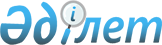 О внесении изменений в решение маслихата города Актобе от 23 декабря 2014 года № 284 "Об утверждении норм образования и накопления коммунальных отходов по городу Актобе"
					
			Утративший силу
			
			
		
					Решение маслихата города Актобе Актюбинской области от 25 июля 2019 года № 460. Зарегистрировано Департаментом юстиции Актюбинской области 30 июля 2019 года № 6313. Утратило силу решением маслихата города Актобе Актюбинской области от 15 декабря 2021 года № 116
      Сноска. Утратило силу решением маслихата города Актобе Актюбинской области от 15.12.2021 № 116 (вводится в действие по истечении десяти календарных дней после дня его первого официального опубликования).
      В соответствии со статьей 6 Закона Республики Казахстан от 23 января 2001 года "О местном государственном управлении и самоуправлении в Республике Казахстан", подпунктом 1) статьи 19 - 1 Экологического кодекса Республики Казахстан от 9 января 2007 года, приказом Министра энергетики Республики Казахстан от 25 ноября 2014 года № 145 "Об утверждении Типовых правил расчета норм образования и накопления коммунальных отходов" (зарегистрированным в Реестре государственной регистрации нормативных правовых актов за № 10030), постановлением акимата Актюбинской области от 3 марта 2015 года № 77 "Об утверждении Правил расчета норм образования и накопления коммунальных отходов" (зарегистрированного в Реестре государственной регистрации нормативных правовых актов за № 4275), маслихат города Актобе РЕШИЛ:
      1. Внести в решение маслихата города Актобе от 23 декабря 2014 года № 284 "Об утверждении норм образования и накопления коммунальных отходов по городу Актобе" (зарегистрированное в Реестре государственной регистрации нормативных правовых актов за № 4182, опубликованное 3 февраля 2015 года в информационно-правовой системе нормативных правовых актов Республики Казахстан "Әділет") следующие изменения:
      преамбулу изложить в следующей редакции:
      "В соответствии со статьей 6 Закона Республики Казахстан от 23 января 2001 года "О местном государственном управлении и самоуправлении в Республике Казахстан", подпунктом 1) статьи 19 - 1 Экологического кодекса Республики Казахстан от 9 января 2007 года, приказом Министра энергетики Республики Казахстан от 25 ноября 2014 года № 145 "Об утверждении Типовых правил расчета норм образования и накопления коммунальных отходов" (зарегистрированным в Реестре государственной регистрации нормативных правовых актов за № 10030), постановлением акимата Актюбинской области от 3 марта 2015 года № 77 "Об утверждении Правил расчета норм образования и накопления коммунальных отходов" (зарегистрированного в Реестре государственной регистрации нормативных правовых актов за № 4275), маслихат города Актобе РЕШИЛ:";
      в приложении, утвержденном вышеуказанным решением:
      в текст строки под порядковым номером 3 на казахском языке внесено изменение, текст на русском языке не изменяется; 
      в текст строки под порядковым номером 6 на казахском языке внесено изменение, текст на русском языке не изменяется; 
      строку, порядковый номер 7, изложить в следующей редакции:
      "
      ";
      в текст строки под порядковыми номерами 9, 10 на казахском языке внесены изменения, текст на русском языке не изменяется; 
      строки, порядковые номера 14 и 15, изложить в следующей редакции:
      "
      ";
      строку, порядковый номер 16, исключить.
      Сноска. Пункт 1 изложен в новой редакции на русском языке, текст на казахском языке не меняется решением маслихата города Актобе Актюбинской области от 22.11.2019 № 486 (вводится в действие по истечении десяти календарных дней после дня его первого официального опубликования).


      2. Государственному учреждению "Аппарат маслихата города Актобе" в установленном законодательством порядке обеспечить:
      1) государственную регистрацию настоящего решения в Департаменте юстиции Актюбинской области;
      2) направление настоящего решения на официального опубликование в периодических печатных изданиях и эталонном контрольном банке нормативных правовых актов Республики Казахстан в электронном виде;
      3) размещение настоящего решения на интернет – ресурсе маслихата города Актобе.
      3. Настоящее решение вводится в действие по истечении десяти календарных дней после дня его первого официального опубликования.
					© 2012. РГП на ПХВ «Институт законодательства и правовой информации Республики Казахстан» Министерства юстиции Республики Казахстан
				
7
Больницы, прочие лечебно-профилактические учреждения
1 койко-место
1,35
14
Продовольственные, промтоварные магазины, супермаркеты
1 м2 торговой площади
0,75
15
Торговля с машин
1 м2 торгового места
0,75
      Председатель сессии маслихата города Актобе 

А. Бекенова

      Секретарь маслихата города Актобе 

С. Шинтасова
